E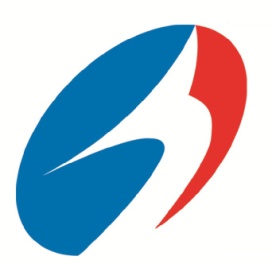 江海汇鑫研究电话：021-68885583/ QQ：103928612 邮箱：yu_winkey@yahoo.com.cn              江海汇鑫期货研究中心 /上海市浦东新区张杨路500号时代广场15楼（200122）/www.hxqh.com本报告的信息均来源于公开资料，我公司对这些信息的准确性和完整性不作任何保证，也不保证所包含的信息和建议不会发生任何变更。我们已力求报告内容的客观、公正，但文中的观点、结论和建议仅供参考，报告中的信息或意见并不构成所述品种的操作依据，投资者据此做出的任何投资决策与本公司和作者无关。理由评述操作建议菜粕国内股指昨日A股市场继续大涨，上证指数涨2.02%，收于4910.9点，有望向上继续挑战5000点关口。股指三个品种合约大幅上涨，其中中证指数涨幅5.54%，站稳10000点以上大关。从技术面看，股指加速上涨，风险积聚。操作上，前期底部多单可以持有，尚未建仓者观望，不要追高操作。昨日A股市场继续大涨，上证指数涨2.02%，收于4910.9点，有望向上继续挑战5000点关口。股指三个品种合约大幅上涨，其中中证指数涨幅5.54%，站稳10000点以上大关。从技术面看，股指加速上涨，风险积聚。操作上，前期底部多单可以持有，尚未建仓者观望，不要追高操作。菜粕国内菜粕豆粕豆粕、菜粕目前仍处于调整周期，其中豆粕目前已经创出新低，短期内菜粕和豆粕仍将以震荡调整为主，操作上以前期长线多单持有，尚未建仓者观望或者逢低轻仓布局多单为主。豆粕、菜粕目前仍处于调整周期，其中豆粕目前已经创出新低，短期内菜粕和豆粕仍将以震荡调整为主，操作上以前期长线多单持有，尚未建仓者观望或者逢低轻仓布局多单为主。菜粕国内郑油国内豆油、棕榈、菜油三个油脂品种仍处于调整周期，短期仍以弱势为主，但下跌空间有限，不追空操作，建议暂时以观望为主。国内豆油、棕榈、菜油三个油脂品种仍处于调整周期，短期仍以弱势为主，但下跌空间有限，不追空操作，建议暂时以观望为主。菜粕国内铜上周已经说明在美元上涨背景下，铜价将受到抑制，建议空单介入，前期空单可以持有，尚未建仓者暂时观望为主。上周已经说明在美元上涨背景下，铜价将受到抑制，建议空单介入，前期空单可以持有，尚未建仓者暂时观望为主。菜粕国内天胶天胶短期仍处于调整期，建议暂时以观望为主，长线操作者可以逢低轻仓建立多单，资金使用率在10%左右。天胶短期仍处于调整期，建议暂时以观望为主，长线操作者可以逢低轻仓建立多单，资金使用率在10%左右。菜粕国内铁矿石钢材市场表现企稳反弹气氛，前期随钢价下调，出货略有转好；二是进口矿主流现货资源紧俏，加之澳洲或有延期发货的消息出现，使得进口矿市场价格稳中上调。金融衍生品市场方面，大商所铁矿石期货主力合约略显攀升状态，而尾盘拉涨力度减弱出现回落，追高意愿不强，新加坡铁矿石掉期交易价格上涨明显。综合因素分析，近日钢价上调基于技术面调整，而矿价上调也多为借势上调，虽有需求但难以支撑价格强势走高，为此短期内铁矿石市场或有趋涨，但涨幅依然有限。钢材市场表现企稳反弹气氛，前期随钢价下调，出货略有转好；二是进口矿主流现货资源紧俏，加之澳洲或有延期发货的消息出现，使得进口矿市场价格稳中上调。金融衍生品市场方面，大商所铁矿石期货主力合约略显攀升状态，而尾盘拉涨力度减弱出现回落，追高意愿不强，新加坡铁矿石掉期交易价格上涨明显。综合因素分析，近日钢价上调基于技术面调整，而矿价上调也多为借势上调，虽有需求但难以支撑价格强势走高，为此短期内铁矿石市场或有趋涨，但涨幅依然有限。菜粕国内螺纹钢热卷钢价延续弱势下行。而受到螺纹钢期货和热轧期盘的走涨带动，股市继续在今日重复“超吸金”的飙涨态势，相比较于股市的抢眼，期盘的小幅走高依然彰显其明显的弱势，多头虽有力反抽，但依旧呈现的是空方强势，市场的反抽动能偏弱，对于现货市场也难以形成明显带动作用。对于现下的钢材市场，经过前期两次的推涨无果后，外部刺激因素对于现货市场的推动相对有限，而各成品材目前南北价差的倒挂以及产量攀升下需求乏力的不断突显，都难以支撑现货价格维持强势，成材价格继续向低位运行的格局仍将延续。钢价延续弱势下行。而受到螺纹钢期货和热轧期盘的走涨带动，股市继续在今日重复“超吸金”的飙涨态势，相比较于股市的抢眼，期盘的小幅走高依然彰显其明显的弱势，多头虽有力反抽，但依旧呈现的是空方强势，市场的反抽动能偏弱，对于现货市场也难以形成明显带动作用。对于现下的钢材市场，经过前期两次的推涨无果后，外部刺激因素对于现货市场的推动相对有限，而各成品材目前南北价差的倒挂以及产量攀升下需求乏力的不断突显，都难以支撑现货价格维持强势，成材价格继续向低位运行的格局仍将延续。菜粕国内焦炭焦煤国内焦炭市场整体弱势持稳，成交情况一般。据了解，目前多数焦化厂均处于零库存生产，开工率保持在70%-80%左右。钢厂焦炭库存量基本正常，少数焦化企业出货情况一般，考虑到市场疲弱状态不改，因此库存量并不大。由于钢坯价格连续下行，成交持续低迷，导致商家对市场恐慌情绪加大。以目前形势来看，粗钢产量保持高位，钢材市场去库存速度较为缓慢，钢厂进一步打压焦炭采购价格意愿强烈，因此预计短期国内焦炭市场下行可能性较大。国内焦炭市场整体弱势持稳，成交情况一般。据了解，目前多数焦化厂均处于零库存生产，开工率保持在70%-80%左右。钢厂焦炭库存量基本正常，少数焦化企业出货情况一般，考虑到市场疲弱状态不改，因此库存量并不大。由于钢坯价格连续下行，成交持续低迷，导致商家对市场恐慌情绪加大。以目前形势来看，粗钢产量保持高位，钢材市场去库存速度较为缓慢，钢厂进一步打压焦炭采购价格意愿强烈，因此预计短期国内焦炭市场下行可能性较大。菜粕国内白糖隔夜，ice7月期糖因供应压力，价格继续走弱。从基本面来看，泰国以及印度的库存较高，出口因国际糖价偏低而受阻，全球去库存化持续进行，价格重心将低位徘徊。技术面来看，短期市场持续走弱，5日均线对价格构成较大的压制。国内来看，现货市场相对清淡，但后面存在旺季预期，因此糖价保持相对坚挺。技术面，期糖1509合约出现较大幅度波动，盘中试探60日线支撑，短期市场存在继续调整可能，关注60日线一带的支撑力度。隔夜，ice7月期糖因供应压力，价格继续走弱。从基本面来看，泰国以及印度的库存较高，出口因国际糖价偏低而受阻，全球去库存化持续进行，价格重心将低位徘徊。技术面来看，短期市场持续走弱，5日均线对价格构成较大的压制。国内来看，现货市场相对清淡，但后面存在旺季预期，因此糖价保持相对坚挺。技术面，期糖1509合约出现较大幅度波动，盘中试探60日线支撑，短期市场存在继续调整可能，关注60日线一带的支撑力度。菜粕国内棉花隔夜，ice7月期棉价格小幅回落，短期偏空格局无实质转变。消息面来看，美国农业部公布的作物生长报告显示，截止5月24日，美国棉花种植率为47%，之前一周为35%，上年同期60%，五年均值61%。目前美国主产区德州的天气总体状况良好，预计种植速度有望加快。技术面来看，美棉受到5日均线压制，短期均线系统呈现空头排列，价格偏空运行。国内来看，棉花现货价格平稳，短期市场库存压制价格走高。技术面，1509合约进入盘底阶段，策略上保持观望。隔夜，ice7月期棉价格小幅回落，短期偏空格局无实质转变。消息面来看，美国农业部公布的作物生长报告显示，截止5月24日，美国棉花种植率为47%，之前一周为35%，上年同期60%，五年均值61%。目前美国主产区德州的天气总体状况良好，预计种植速度有望加快。技术面来看，美棉受到5日均线压制，短期均线系统呈现空头排列，价格偏空运行。国内来看，棉花现货价格平稳，短期市场库存压制价格走高。技术面，1509合约进入盘底阶段，策略上保持观望。